ΕΝΟΤΗΤΑ 7 ΠΕΡΙΓΡΑΦΗ ΕΡΓΩΝ ΤΕΧΝΗΣΕΡΓΑΣΙΑΠεριγράφουμε ένα έργο τέχνης ξεκινώντας από τα γενικότερα χαρακτηριστικά του και πηγαίνοντας στα ειδικότερα.Επιλέξτε λοιπόν έναν από τους παρακάτω πίνακες ζωγραφικής-όποιον σας αρέσει-και περιγράψτε τον σε δύο παραγράφους: στην 1η παράγραφο αναφερθείτε στα γενικότερα και ειδικότερα χαρακτηριστικά του και στη 2η παράγραφο τους λόγους που σας αρέσει (ποια συναισθήματα ή ποιες σκέψεις σας δημιουργεί).1.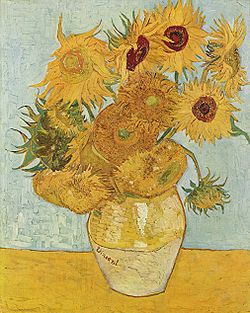            Βάζο με 12 Ηλιοτρόπια (1889), Βαν Γκογκ2.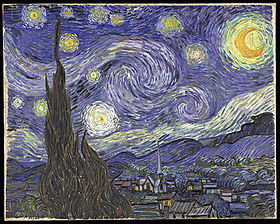 Έναστρη νύχτα (1889), Βαν Γκογκ3.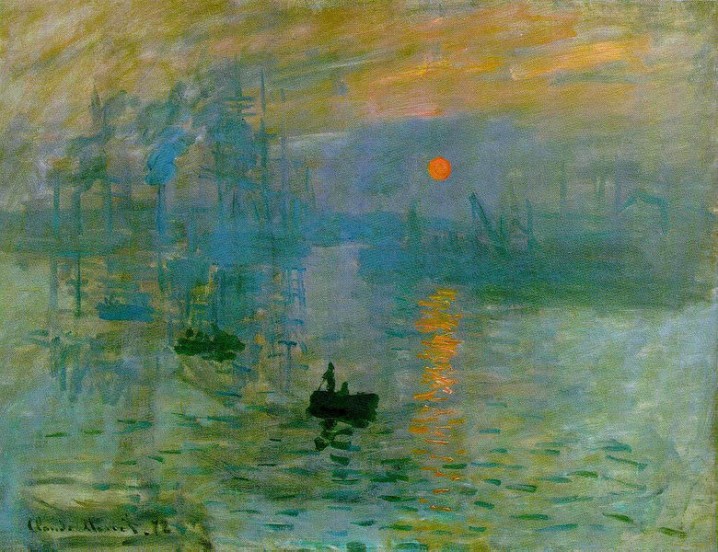 	Claude Monet, Ηλιοβασίλεμα (1872)4.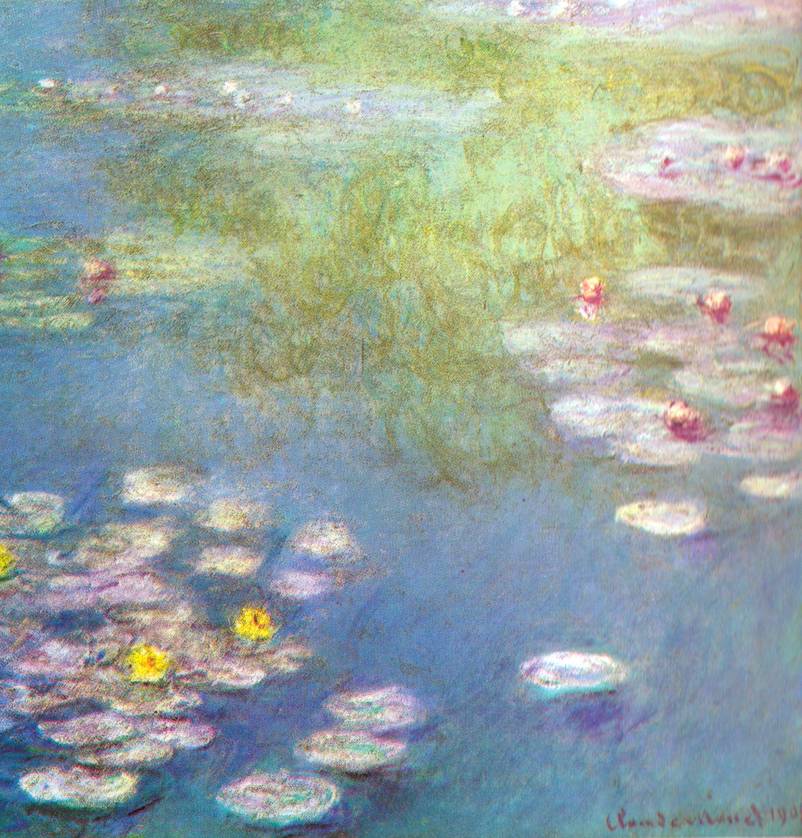 	Claude Monet, Νούφαρα 5.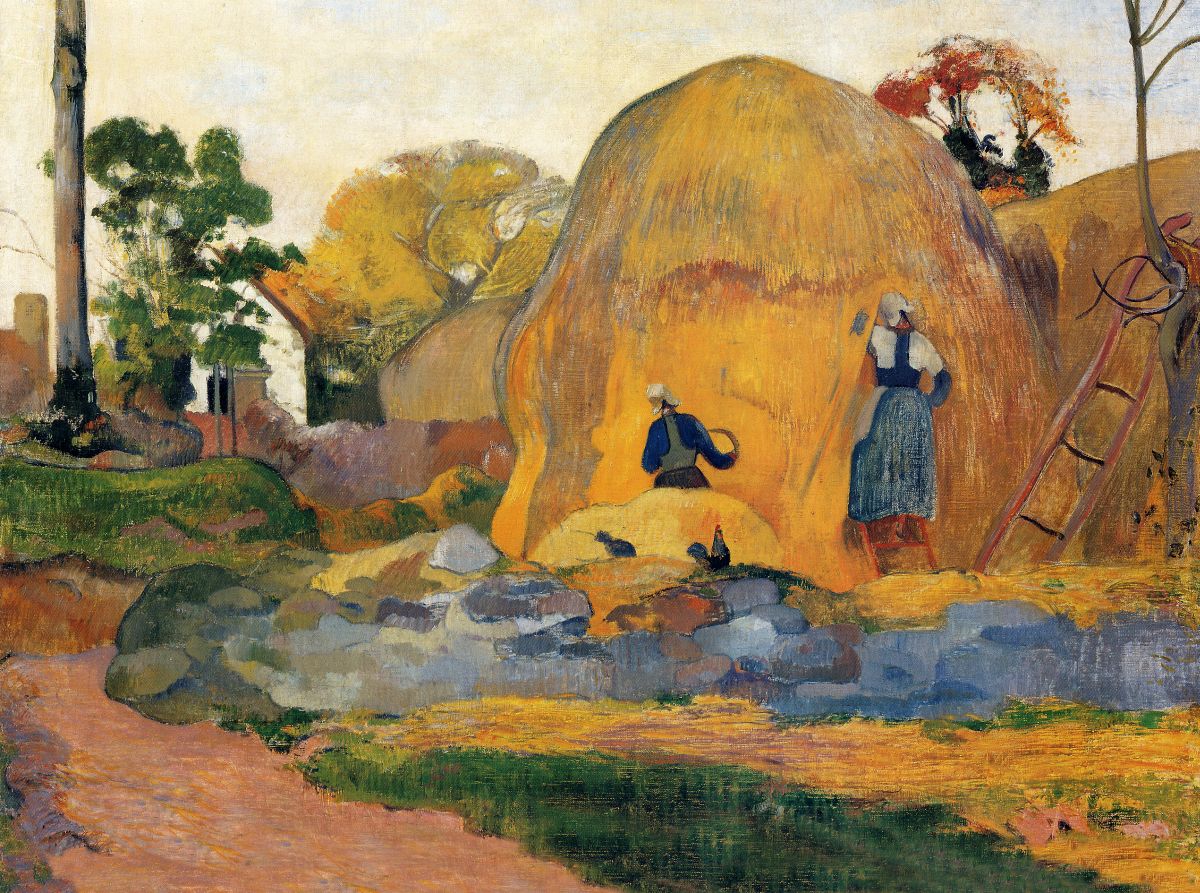 	Γκωγκέν, Ο θερισμός6.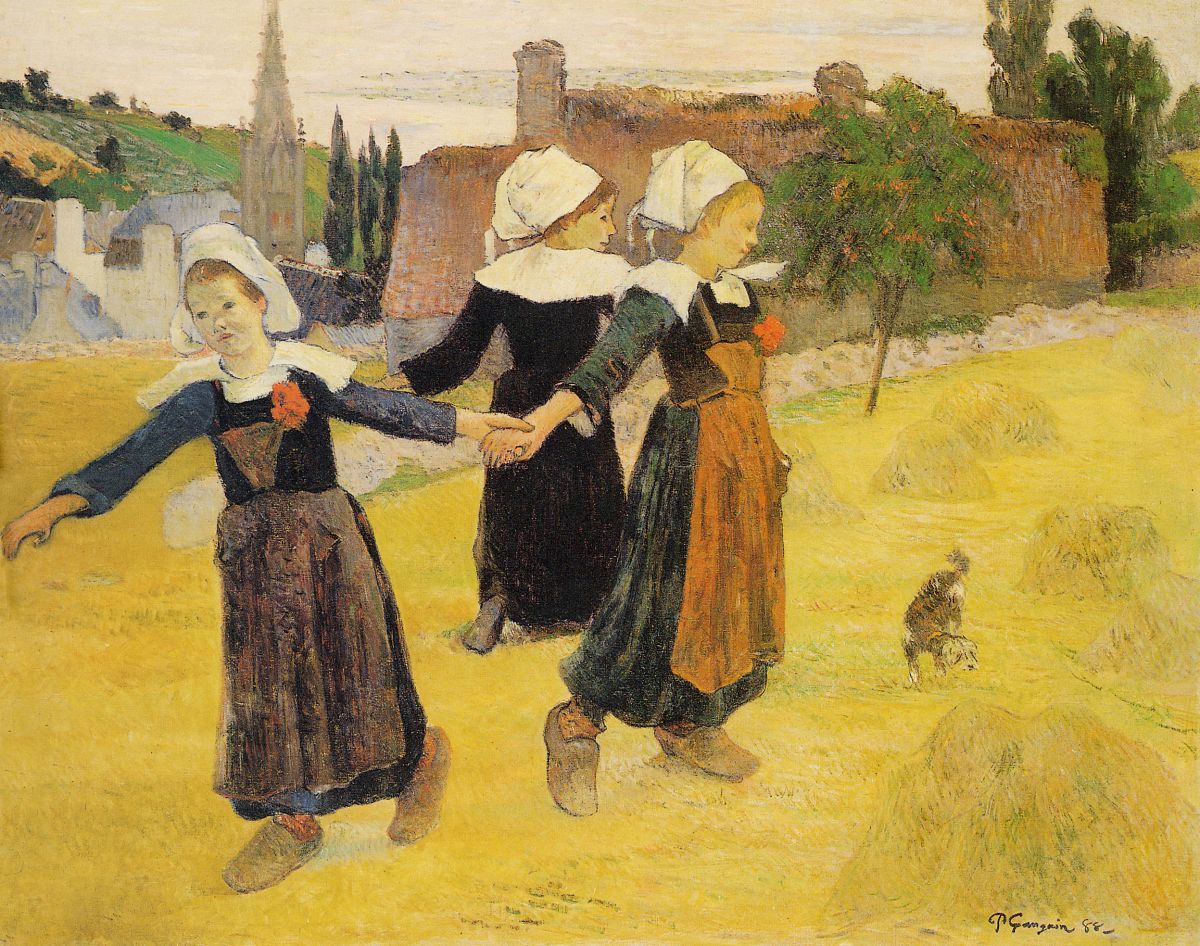 	Κορίτσια που χορεύουν, Γκωγκέν7.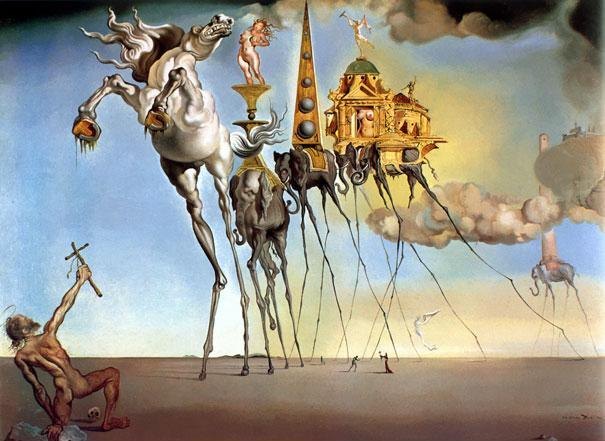 8.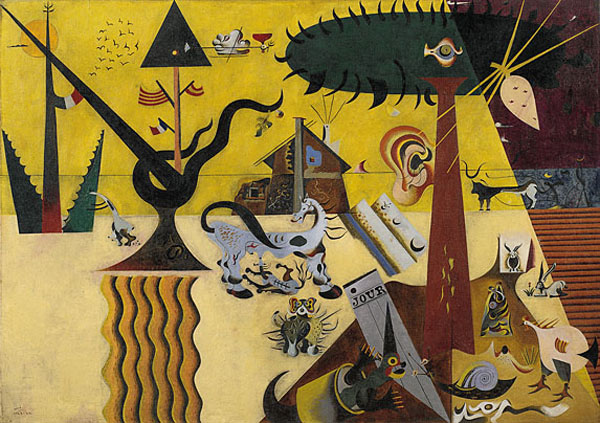 Ζαν Μιρό, Το οργωμένο χωράφι (1922)9.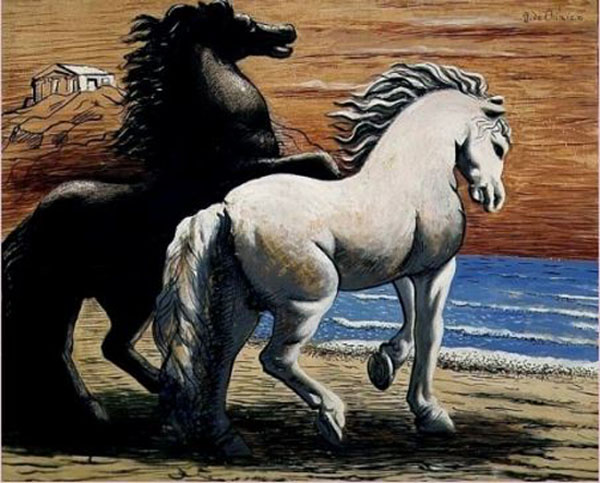 Άλογα καλπάζουν στην ακτή, Ντε Κίρικο (1926-1927)10.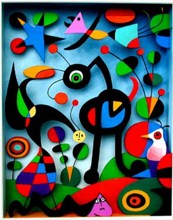 	Μιρό, Ο Κήπος 11.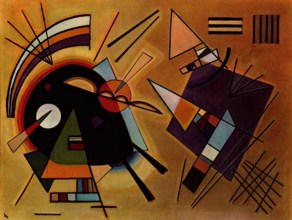 Kandinsky, Black and violet (1923)12.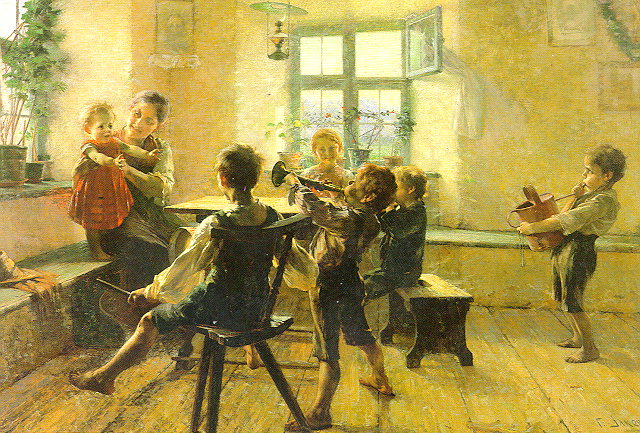 	Γ. Ιακωβίδης, Συναυλία13.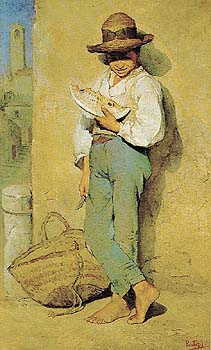 Περικλής Πανταζής, Μάγκας που τρώει καρπούζι14.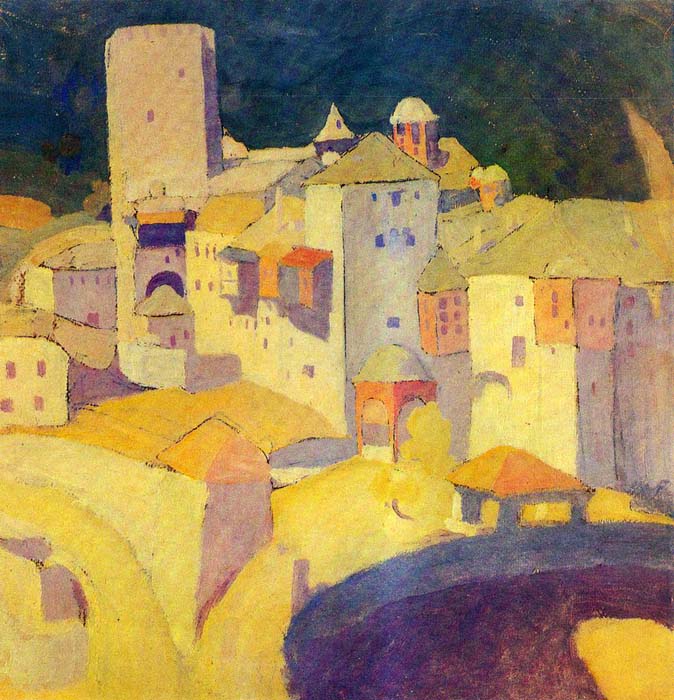 Σπύρος Παπαλουκάς, Μονή Παντοκράτορος (1924)15.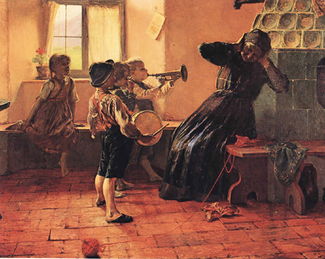 Γ. Ιακωβίδης, Παιδική συναυλία ή Η γιαγιά και τα εγγονάκια της (1894)16.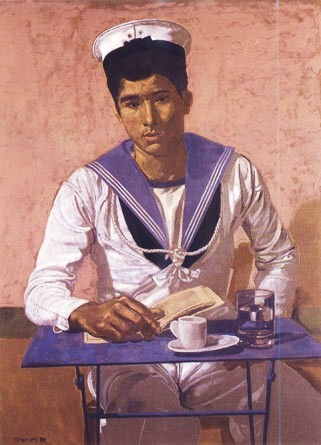 Γιάννης Τσαρούχης, Ναύτης που κάθεται στο τραπεζάκι (1980)17.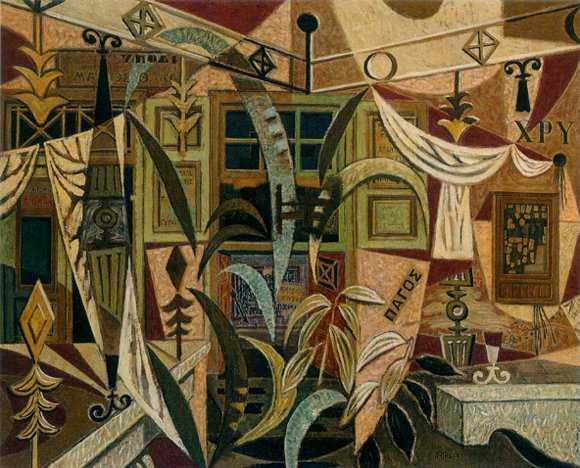 Νίκος Χατζηκυριάκος- Γκίκας, Θέα από το μπαλκόνι (1955)18.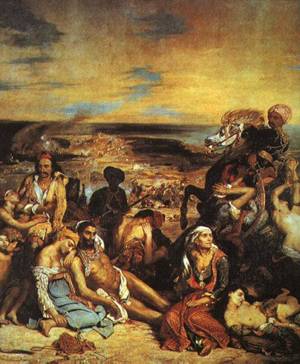 	Η σφαγή της Χίου, Ντελακρουά19.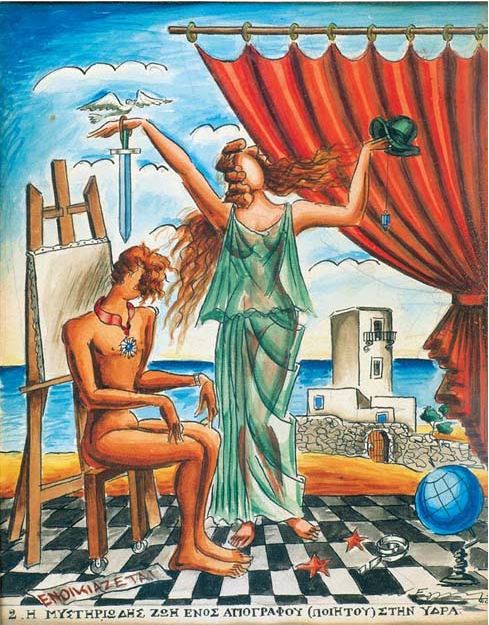 Νίκος Εγγονόπουλος, Ποιητής και μούσα20.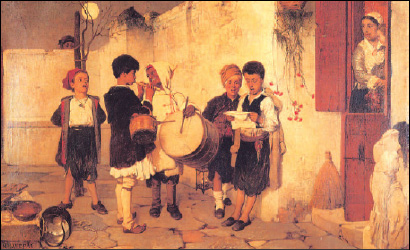 	Νικηφόρος Λύτρας, Τα κάλαντα (1872)21.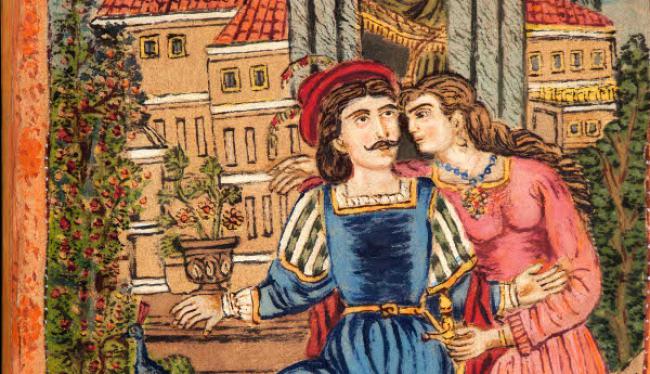 	Θεόφιλος Χατζημιχαήλ, Ερωτόκριτος και Αρετούσα22.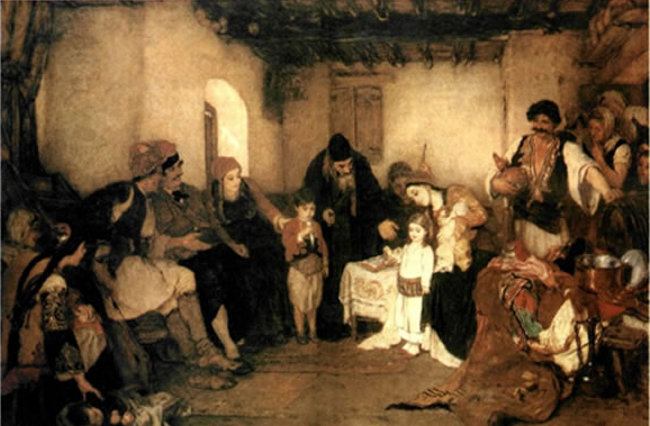 	Νικόλαος Γύζης, Παιδικοί αρραβώνες (1877)